T.U.S.C.	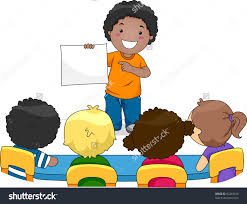 The Unique Speaking ClubA Weekly EventPerformed by the Students of Room 81The T.U.S.C. HandbookPlease hold on to this booklet.  The TUSC program is a language arts program designed to improve your listening and speaking skills.  It will also teach you how to run a meeting, take minutes, answer questions, and deliver a speech.  In order for the TUSC program to be successful for the class and yourself, you must be prepared for whatever job is assigned to you.  Please make sure you follow the guidelines of your role carefully and no matter what job you have, remember to:Always speak in complete sentencesUse your voice effectivelyRespect each other’s right to speakListen appreciativelyBe well preparedEnjoy your task!The following pages outline the duties of every participant in the TUSC program.  Be familiar with these duties and use them as a reference when your turn comes up.  Once you have done the research for your job, write your final report and add it to the back of your T.U.S.C. folder.  Look at the rubric on page 17 to help you prepare.We speak to:Give and receive friendshipGive informationPersuade or convinceGather informationStimulate or motivateEntertainDemonstrate “how to”What makes a good speaker:Good paceSpeaks clearlyEye contactGood postureNo fidgetingAppropriate gesturesInterestingWell preparedT.U.S.C. Roles1.  Chairperson				2.  Secretary	3.  Timer					4.  Cranston School News Reporter5.  Canadian News Reporter	6.  International News Reporter	7.  Meteorologist			8.  Speaker9.  Pet Peeve				10.  Sweet11.  Commercial			12.  Book Talk13.  Survey/Graph			14.  Canadian Travel Agent15.  World Travel Agent		16.  Class Comedian17.  Poet’s Corner			18.  Artist’s Corner19.  Artifact Talk				20.  Twenty Questions21.  Movie Review			22.  Friend of the Earth23.  Computer Tech			24.  Sports Reporter25.  Persuasive Speech		26.  Teacher Interview27.  Wild Animal Expert		28.  If You Knew Me29.  Good Class Citizen		30.  Take the Moose31.  Impromptu				32.  Domestic Animal Expert1 - CHAIRPERSONThe Chairperson must:Be familiar with the agenda prior to the meeting.Keep the meeting running smoothly.Introduce each speaker and do so in complete sentences.Not tolerate any interruptions or noise.2 - SECRETARYThe Secretary must: Be prepared with a pencil and “Secretary’s Report” form. Read over the form ahead of time so you know which information you need to fill in.Read last week’s minutes during the TUSC meeting (be sure you’ve read it ahead of time in case you need to make any corrections!).File the Secretary’s Report and all other student work into the TUSC Binder at the end of the meeting.3 – TIMERThe Timer must:Use a stopwatch or clock and time the speakers in minutes and seconds.Watch for the speaker to nod when ready to begin timingLet the speaker know (silently) if they go over their time.4 - CRANSTON SCHOOL NEWS REPORTERThe Cranston School News Reporter must:Be prepared with your own summary of any current events happening at the school.5 - CANADIAN NEWS REPORTERThe Canadian News Reporter must:Be prepared with your own summary of current events around Canada.You may choose to report fully on one news story or provide interesting summaries on a few events.Reports must be written in your own words.You must be able to locate on a map the location of the news event.It is optional to bring in a newspaper to support your presentation.6 – INTERNATIONAL (WORLD) NEWSThe news reporter must report on interesting news from another country.  They must:Be prepared with an interesting summary of a news story written in your own words.Be able to locate the country where the event took place on a map or globe.7 - METEOROLOGISTThe meteorologist will report to the class the weather forecast for the upcoming week for the city of Calgary.  You can give us some advice on what we should wear in preparation for the weather and some suggestions for activities to participate in.8 - SPEAKER:The Speaker must:Be prepared with a speech of your choice.  You can speak about anything you like, such as facts about yourself, your interests, or your opinion on current events.  Prepare a speech close to one minute in length.Be well rehearsed (practice in front of family, a mirror, your pet).9 – PET PEEVEYou get a whole minute to vent about the things that you find annoying in your life!  Spend this time telling us about one or two things that aggravate you and explain to us why they are so annoying (respectfully!).10 – SWEETYou get a whole minute to share about the things that you find SWEET in your life!  Spend this time telling us about one or two things that make your heart sing and explain to us why they make your day.11 - COMMERCIALThe person in charge of commercials must:Prepare a “commercial break.” The objects can be real or something made up by you from the future or past!  Remember that you want to persuade the audience that you have something awesome to sell.Be prepared with any materials you need (props, posters, etc.), including a good copy for the secretary.Keep the commercial break brief and to the point remembering that most ads on T.V. are 30 seconds in length (aim for less than 1 minute).12 - BOOK TALKBook Talk is very similar to an oral book report except that you do not want to retell the entire story line.  Your report should be suspenseful and leave the audience hanging, so they’ll rush to read the book.The person doing Book Talk must: Prepare a report on a book you enjoyed and think your audience would enjoy.Write the author’s name and book title on the board prior to the start of the meeting.Introduce your book and show it to the class (make sure you have it with you).Tell us the genre of your book (what kind of book it is).Give a few interesting details.Conclude your report.13 - SURVEY/GRAPHThe person surveying the group must come up with a question and survey a minimum of 30 people for responses.  You must tally the responses.  Graph the results on a line plot, bar graph, or Venn diagram.  You will present your graph and state a conclusion based on the data found within your graph.14 - CANADIAN TRAVEL AGENTHere is your opportunity to tell your friends about a great place in Canada that they can visit. You can present a place you have been to, or a place you would like to go to. Pictures and artifacts are highly recommended.  You may use books or images from the Internet if you don’t have your own.  The Canadian "Travel Talker" must:1. Choose and research your choice of a Canadian location. For example, West Edmonton Mall, Banff National Park, Morris Stampede, CN tower, Niagara Falls, etc.2.  Write an interesting report, and include pictures. Mention important things that a traveler would want to know, such as interesting things to see and do.3.  Introduce your choice and present your report to the class. 4.  Include several reasons why this location would be a blast to visit!15 – WORLD TRAVEL AGENTThe World Travel Agent must:1.  Choose and research your choice of world location.  For example; Wisconsin Dells, Disney World, Australia, etc.  You can present a place you have been to, or a place you would like to go to.2.  Write an interesting report and include pictures.3.  Introduce your choice and present your brief report to the class.4.  Include several reasons why this location would be a blast to visit!16 - CLASS COMEDIANBring some humour to our meeting!  The Class Comedian must:Come prepared with 2 or 3 appropriate jokes memorized for the class.  If you don’t think Mrs. Redwood and Ms. Collins will find it appropriate, it’s not appropriate!Rehearse the jokes ahead of time.17 - POET’S CORNERThe person responsible for Poet’s Corner must:Choose an interesting poem for your audience (or write your own!).Memorize the poem or be well rehearsed.Introduce the name and author of the poem and recite the poem with expression.18 - ARTIST’S CORNERThe person in charge of Artist’s Corner must:Create a work of art.  You can draw, paint, colour, use plasticene, wood or paste – anything you would like.  Present your piece of art to the class.Describe your art.Tell the class any other details about the project.  For example: Did you enjoy making it?  How long did it take? Did you have any help? 19 - ARTIFACT TALKThe person responsible for this job must:Bring in an heirloom or artifact from home or a souvenir from a holiday.Tell the class about the artifact using complete sentences.  You may wish to answer such questions as:Where did it come from?What is it used for?Why is it special to you?What memories does it hold for you or others?20 - TWENTY QUESTIONS You are to bring in a secret item and the rest of the class will get to ask you twenty questions in order to figure out what your secret item is.  We will hide your item in a box, so it shouldn’t be any bigger than a shoebox.21 - MOVIE REVIEW To do a review, you must:Critique a movie that you have watched.  The movie must have a “G” or “PG” rating and be of good taste. Present a general summary of the movie without giving away the plot.Explain your opinions of the movie and where the movie can be seen.Identify whom you would recommend this movie for and why.22 - FRIEND OF OUR EARTHThe Friend of our Earth must find and share an environmental hint or tip that would be useful to the class.23 - COMPUTER TECHThe person in charge of Computer Tech must:Select and get familiar with a good kid’s website or an app that can be viewed at school.Share the website address with the class and guide them through the site or demonstrate how the app works.24 – SPORTS REPORTERThe Sports Reporter makes a one to two minute sportscast.  The sportscaster must:Include a series of scores from one sport.Share news about an athlete.Provide information on at least 2 other sports.Please make sure you are including the 5 W’s (who, what, when, where and why) in your report.25 – PERSUASIVE SPEECHA persuasive speech is a speech where the speaker tries to convince the audience of something. For example, why Chevy is better than ford, or why cats are better pets than dogs.Find a topic of your choice.Write a short 1-2 minute speech, using evidence to support your view.Organize your speech so that it includes an introduction, body and conclusion.Have a strong closing statement.26 – TEACHER INTERVIEWInterview a teacher of your choice using 10 good questions you have made up ahead of time.Ask questions that will focus on background, hobbies, future, family, etc. Present your 1-2 minute report to the class.27 / 32 – WILD ANIMAL EXPERT & DOMESTIC ANIMAL EXPERTThe person speaking to the class must:Research an animal and prepare a presentation for the class.Include facts about the animal including physical characteristics, shelter or habitat, what they eat, and where they are located.Have pictures for the class to see what the animal looks like.28 – IF YOU KNEW MEIt is your job to help your classmates understand what it would be like to be in someone else’s shoes. For this job, you will interview someone from our class.  The person being interviewed is encouraged to answer the questions in all seriousness.  You will bring the interview to the TUSC meeting for other TUSC members to guess the identity of the person you have interviewed. 29 – GOOD CLASS CITIZENThe person responsible for this job will walk around the class and participate in discussions. You will keep your eyes open and watch the way the class interacts. Are there people helping each other? Did somebody say something nice to another classmate? You will watch and decide who deserves to be granted a citizenship award at the next TUSC meeting.  You will make a Citizenship certificate for that person and explain the reasons for your choice.30 – TAKE THE MOOSEYou will take the class mascot to one of your favourite places. You will be imaginative in where you take it (which means not at home or school).  You will take a digital photo of our mascot in your selected location and you will e-mail it to Mrs. Redwood or Ms. Collins.  You will explain to the class during the TUSC meeting why you chose that spot for your photos of our mascot. You will also write a logbook entry from the mascot’s perspective of your outing that you will share during our TUSC meeting.  Please also find the location of your outing on a map to share with the class.31 - IMPROMPTUAn impromptu speech is one that is performed without rehearsal or preparation.  The speaker relies on personal knowledge and experience.  You will draw a topic (from a hat!), have a minute to plan your speech and then speak for about 1 minute.  Try to organize your thoughts so that it has an introduction, body, and conclusion.Chairperson’s Agenda for TUSC			   Date: ______________1. Good morning.  I’m __________________ and I’m today’s Chairperson.  I will call this meeting of TUSC to order.  The time is ____________. 2.  I would ask the Secretary, ___________, to read the minutes from last meeting.  Are there any errors?  I move the minutes be put into the TUSC binder as read.  Is there a seconder? ______________________3. I now call the Cranston School News Reporter, _________________, to let us know what’s going on in our school.4.  I will now call the Canadian News Reporter, __________________ to let us know what’s happening in Canada.5.  It is time to find out what is happening around the world.  ________________, our International News Reporter, will now share some news with us.6. Do you know what the weather is? ____________________ will tell you!7. Our speech is by __________________.  8.  What’s bugging you?  Let’s invite ____________________ to share their Pet Peeve.9. What makes your heart sing?  Let’s have ___________________ share what’s Sweet in their life.10. A Commercial Break is presented by _________________.11. And now a Book Talk from ___________________.12. Here is ___________ with a Survey and Graph.13.  Our Canadian Travel Agent is  _________________.14.  __________________ is going to tell us about an exciting place to visit outside of Canada as our World Travel Agent.15. And now with a few jokes, here is _______________________.16. A Poetry Reading by ____________________.17. For Artist’s Corner, we have ______________ sharing their art.18. Up next, ______________ will tell us about an important artifact they have brought in today.19.  Are you ready for 20 Questions?  Here’s _____________!20. Next, A Movie Review by __________________.21. Here is an environmental tip from our Friend of the Earth,  _____________.22. Now for a suggestion of a kid’s website or app to check out, here is our Computer Tech ____________.23. To tell us all about what is happening in the world of sports, our Sports Reporter,  _________________.24. _____________________ will now share with us why ________________ is better than ______________________.25.  We look forward to learning more about ____________________________ with __________________________’s Teacher Interview.26.  And now, our Wild Animal Expert, __________________________.27.  How well do you know your classmates?  Can you guess the subject of ______________________’s interview?28.  _____________________will now present an award to our Good Class Citizen of the week.29.  It is now time for _______________________ to show us where he/she took our mascot!30.  We will now have an impromptu speech given by ____________________.31.  Our Domestic Animal Expert _________________________ will now tell us all about _____________________________.32.  This concludes our meeting.  Would someone move for the meeting to be adjourned? ______________ . Is there a seconder? ___________________. The time is _____________________. Secretary’s Report for TUSC				Date: _________________Time Begun:	 ____________________			Time Ended:	_________________	--------------------------------------------------------------------------------------------________________ opened the meeting (Chairperson).  The secretary, _______________, read the minutes of the last TUSC meeting and adopted them as read.  The minutes were seconded by ________________________. 1. ___________________ gave a Cranston School news report.  The highlight of his/her report was __________________________________________________________.2. ______________ gave a Canadian news report.  The highlight of his/her report was _______________________________________________________________________.3.  _______________________ gave an International news report.  4.  ____________________ presented the weather for us.5.  The speech was given by ________________ on the topic _________________. 6.  The Pet Peeve was presented by ____________________ on the topic ___________________________________________.7.  __________________________ presented what’s SWEET in their life, and it was about ________________________________________________________________.8.  ____________________ presented the commercial break.  He/She advertised ______________________________________________________________________.9.  ___________________________ spoke about an interesting book titled            _________________________________________________________________.10. __________________ conducted a survey about ________________.  He/She presented a graph of the results.11.  The Canadian Travel Agent was presented by ___________________ and it was about _____________________________________________________________.12. The World Travel Agent was presented by ___________________ and it was about _____________________________________________________________.13.  ___________________ told us a few funny jokes.14. Poetry reading was done by ___________________ who presented a poem entitled________________________________________________________________.15.  ________________ brought in art, which was __________________________.16.  _________________ brought in ______________________ for an artifact talk.17. ________________ did 20 Questions and his/her object was______________.18.  __________________ presented a movie review on ______________________.  19.  An environmental tip was provided by ______________________.  He/She said _________________________________________________________________________.20.  __________________ shared the ___________________________ website or app.21.  _____________________ shared some sporting news with the class, including ___________________________________________________________________________.22. ________________________ shared with us why ______________________ is better than ____________________________________.23.  We learned more about _______________________________ after hearing about _____________________________ interview.24.  We heard some interesting facts about ________________________ from our Wild Animal Expert ____________________________.25.  __________________________ was the subject of ______________________’s If You Knew Me interview. 26.  ______________________ awarded ______________________ with the Good Class Citizen Award.27.  ________________________ was taken to _________________________________ by ______________________________.28. ____________ led an impromptu speech about __________________________.29.  ____________________________ shared some interesting facts about ________________________ as our Domestic Animal Expert.30.  The Chairperson asked to adjourn the meeting.  _________________ moved for adjournment and ______________________ seconded the motion.  The meeting ended at ___________________ .T.U.S.C. Teacher Evaluation FormName: __________________ Date: _____________________Role: _______________________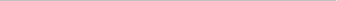 CATEGORY Proficient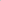 AcquiringDevelopingIntroduction Addresses class members and any other adult present. Introduces him/herself and states the purpose of his/her talk. Addresses only some of those present or addresses those not in attendance. Provides limited information about self and purpose of his/her talk. Jumps into speech before introduction. Preparedness Completely prepared and has obviously rehearsed. Most of the presentation is from memory. All props and materials are ready. Seems prepared but could have used more rehearsal. Reads some of the presentation. Has most materials. Somewhat prepared, but it is clear that rehearsal was lacking. Reads most of the presentation. Does not seem prepared to present. Content Shows a full understanding of the topic. Shows signs of creativity. Follows role description. Speaker shows a good understanding of parts of the topic, and follows most of the role description. Speaker shows limited understanding of the topic and does not follow role description. Posture and Eye Contact Stands up straight, looks relaxed and confident. Establishes eye contact with class members during the presentation. Little to no fidgeting. Sometimes stands up straight and establishes eye contact. May only look at one or two people. Some fidgeting. Slouches and/or does not look up during the presentation. Fidgeting. Enthusiasm Facial expressions, body language and voice generate a strong interest in the topic. Facial expressions, body language and voice generate some interest in the topic. Speaks in a monotone style and generates little interest in the topic. Voice Speaks clearly and distinctly with correct pronunciation, grammar, and pacing. Good volume. Speaks fairly distinctly and clearly with few pacing issues. May mispronounce a few words or be difficult to hear at times. Often mumbles and cannot be understood or struggles with pronunciation and pacing. Student is difficult to hear or understand. Conclusion Wraps up the presentation with a concluding statement. Thanks audience for their attention. It is obvious that the presentation is ended. Has some kind of conclusion although it may be weak. Thanking the audience is an after thought. Student merely sits down at the end of the presentation. 